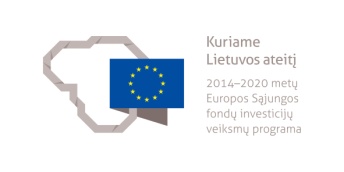 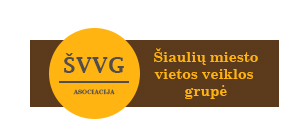 ŠIAULIŲ MIESTO VIETOS VEIKLOS GRUPĖS PAPILDOMAS KVIETIMAS ATRANKAI NR. 3TEIKTI BENDRUOMENIŲ VIETOS PLĖTROS PROJEKTINIUS PASIŪLYMUS2020 m. liepos 29 d. 15.00–17.00 val. vyks mokymai vietos plėtros projektinių pasiūlymų rengėjams. Mokymų vieta: Vilniaus g. 100 (salė). Individualios konsultacijos vyks iki 2020 m. rugpjūčio 12 d. 12 val. iš anksto susitarus tel. 860 604 462 arba el.p. vvgsiauliai@gmail.com.Smulkesnė informacija ir registracija (pageidautina) į mokymus: el. paštu: vvgsiauliai@gmail.com, tel. +370 606 044 62.ASOCIACIJA ŠIAULIŲ MIESTO VIETOS VEIKLOS GRUPĖBuveinė: Vilniaus g. 88, LT-76285 Šiauliai. Tel. +370 41 523224 mob.tel. +370 606 04462; El. paštas: vvgsiauliai@gmail.com, www.siauliaivvg.lt1.Vietos plėtros strategijos pavadinimasŠiaulių miesto vietos plėtros strategija2.Vietos plėtros strategijos teritorijaŠiaulių miestas3.Vietos plėtros strategijos tikslasMažinti Šiaulių miesto gyventojų socialinę atskirtį pasitelkiant savanorišką veiklą.4.Vietos plėtros strategijos uždavinys, veiksmas (-ai)Uždavinys: Užtikrinti jaunų asmenų socialinių įgūdžių ugdymą ir pagalbą integruojantis į bendruomenę.Veiksmas: Vykdyti atvirą darbą su jaunimu, kuriam yra ar buvo nustatyta globa.5.Projektiniams pasiūlymams įgyvendinti numatoma skirti suma. Preliminarus vietos plėtros projektinio pasiūlymo biudžetasProjektiniams pasiūlymams įgyvendinti numatoma skirti 58639,45 Eur (93,03 proc.): ES ir valstybės biudžeto lėšos (84,94 proc.) ir Šiaulių m. savivaldybės lėšos (7,09 proc.).Didžiausia galima vieno projektinio pasiūlymo suma 63719,45 Eur:Paramos (ES ir valstybės biudžeto) lėšos 54122,04 Eur (84,94 proc.),Šiaulių m. savivaldybės lėšos 4517,41 Eur (7,09 proc.),Nuosavas įnašas 5080,00 Eur (7,97 proc.)Projektinio pasiūlymo lėšų suma gali didėti tik nuosavo įnašo dalimi.6.Tinkami vietos plėtros projektinių pasiūlymų teikėjaiViešieji ar privatūs juridiniai asmenys, kurių veiklos vykdymo vieta yra Šiaulių miesto vietos plėtros strategijos įgyvendinimo teritorijoje.Savivaldybės, kurios teritorijoje įgyvendinama Šiaulių miesto vietos plėtros strategija, administracija. Savivaldybės, kurios teritorija ribojasi su Strategijos įgyvendinimo teritorija (Šiaulių m.), administracijaŽr. Bendruomenės inicijuotų vietos plėtros projektinių pasiūlymų vertinimo ir atrankos aprašo II skyrius. 7.Vietos plėtros projektinių pasiūlymų pateikimo būdas ir tvarkaProjektiniai pasiūlymai teikiami  Šiaulių miesto vietos veiklos grupei adresu Vilniaus g. 100, Šiauliai iš anksto susitarus tel. 860 604 462.Žr. Bendruomenės inicijuotų vietos plėtros projektinių pasiūlymų vertinimo ir atrankos aprašo IV skyrius. 8.Vietos plėtros projektinių pasiūlymų rinkimo laikotarpisProjektiniai pasiūlymai teikiami ne vėliau kaip iki 2020 m. rugpjūčio 10 d. 17.00 val.9.Vietos plėtros projektinių pasiūlymų atrankos kriterijai ir vertinimo balaiProjektiniai pasiūlymai vertinami pagal Šiaulių miesto vietos veiklos grupės nustatytus bendruomenių inicijuotos vietos plėtros projektinio pasiūlymo  administracinės atitikties, naudos ir kokybės vertinimo kriterijus.Žr. Bendruomenės inicijuotų vietos plėtros projektinių pasiūlymų vertinimo ir atrankos aprašo 3 priedas.10.Informacija apie reikalavimus projektiniams pasiūlymams.1. Projektiniai pasiūlymai turi atitikti Šiaulių miesto vietos plėtros strategijos tikslo „Mažinti Šiaulių miesto gyventojų socialinę atskirtį skatinant savanorišką veiklą“ uždavinio „Užtikrinti jaunų asmenų socialinių įgūdžių ugdymą ir pagalbą integruojantis į bendruomenę“ įgyvendinimui bendruomenės inicijuotų vietos plėtros projektinių pasiūlymų vertinimo ir atrankos aprašą.Žr. http://www.siauliaivvg.lt/2. Projektų įtraukų į „Iš ES struktūrinių fondų lėšų siūlomų bendrai finansuoti bendruomenės inicijuotų vietos plėtros projektų sąrašą“ paraiškų ESFA galutinis pateikimo terminas 2020-09-01.